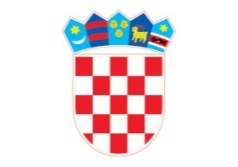              REPUBLIKA HRVATSKABJELOVARSKO – BILOGORSKA ŽUPANIJA        OPĆINA VELIKA PISANICA               OPĆINSKO VIJEĆEKLASA: 006-05/22-01/01URBROJ: 2103-19-01-22-05Velika Pisanica, 06. prosinca 2022.	 Na temelju članka 3. Odluke o osnivanju Savjeta mladih Općine Velika Pisanica i članka 30. Statuta Općine Velika Pisanica (,,Službeni glasnik Općine Velika Pisanica˝ br. 1/21) Općinsko vijeće Općine Velika Pisanica sastavlja i objavljuje IZVJEŠĆEo provjeri formalnih uvjeta prijavljenih kandidata za izbor članova Savjeta mladih Općine Velika Pisanica i njihovih zamjenika te utvrđuje popis važećih kandidatura	Općinsko vijeće Općine Velika Pisanica na 9. sjednici održanoj dana 28. rujna 2022. godine donijelo je Odluku o raspisivanju javnog poziva za predlaganje kandidata za članove Savjeta mladih Općine Velika Pisanica. U Savjet mladih Općine Velika Pisanica bira se 5 (pet) članova i njihovih zamjenika na vrijeme od 3 (tri) godine.	Javni poziv za isticanje kandidature za izbor članova Savjeta mladih Općine Velika Pisanica i njihovih zamjenika objavljen je na internetskoj stranici i na oglasnoj ploči Općine Velika Pisanica dana 21. studenog 2022. godine.	Rok za prijavu kandidata bio je 15 dana od dana objave spomenutog javnog poziva: od 21.11.2022. do 5.12.2022.	Na objavljeni Javni poziv za isticanje kandidature za izbor članova Savjeta mladih Općine Velika Pisanica i njihovih zamjenika, kandidaturu je podnijelo troje predlagatelja: - KUD „SLOGA“Izvršena je provjera formalnih uvjeta prijavljenih kandidata za izbor članova Savjeta mladih Općine Velika Pisanica i njihovih zamjenika te je utvrđeno da su kandidature pravovaljane jer su podnesene od strane ovlaštenog predlagatelja, da su iste pravovremene, potpuno i pravilno sastavljene i s propisanim dokazima, te da svi prijavljeni kandidati ispunjavaju uvjete za izbor vezano za dob i prebivalište odnosno boravište na području Općine Velika Pisanica.- NK ˝BILO˝	Izvršena je provjera formalnih uvjeta prijavljenih kandidata za izbor članova Savjeta mladih Općine Velika Pisanica i njihovih zamjenika te je utvrđeno da su kandidature pravovaljane jer su podnesene od strane ovlaštenog predlagatelja, da su iste pravovremene, potpuno i pravilno sastavljene i s propisanim dokazima, te da svi prijavljeni kandidati ispunjavaju uvjete za izbor vezano za dob i prebivalište odnosno boravište na području Općine Velika Pisanica.-ZAJEDNICA MAĐARA PISANICA             Izvršena je provjera formalnih uvjeta prijavljenih kandidata za izbor članova Savjeta mladih Općine Velika Pisanica i njihovih zamjenika te je utvrđeno da su kandidature pravovaljane jer su podnesene od strane ovlaštenog predlagatelja, da su iste pravovremene, potpuno i pravilno sastavljene i s propisanim dokazima, te da svi prijavljeni kandidati ispunjavaju uvjete za izbor vezano za dob i prebivalište odnosno boravište na području Općine Velika Pisanica.	Na temelju navedenog, Općinsko vijeće Općine Velika Pisanica utvrdio je Popis važećih kandidatura za članove Savjeta mladih Općine Velika Pisanica i njihove zamjenike.	Ovo Izvješće o provjeri formalnih uvjeta, zajedno s Popisom važećih kandidatura, dostavlja se Općinskom vijeću Općine Velika Pisanica na raspravu. Nakon rasprave o ovom Izvješću, Općinsko vijeće Općine Velika Pisanica izvršit će izbor članova Savjeta mladih Općine Velika Pisanica i njihovih zamjenika.POPIS VAŽEĆIH KANDIDATURA ZA ČLANOVE SAVJETA MLADIH OPĆINE VELIKA PISANICA I NJIHOVE ZAMJENIKEPredlagatelj „KUD SLOGA“1.Kandidat: Marko OskorušZamjenik kandidata: Matko TutićPredlagatelj NK ˝BILO˝1. Kandidat:  Josip DinjarZamjenik kandidata: Valent DedajPredlagatelj Zajednica Mađara Pisanica1.Kandidat: Martin DentZamjenik kandidata: Ema Bereš2.Kandidat: Josip KatonaZamjenik kandidata: Lea Lebinac3.Kandidat: Antonia ČuljakZamjenik kandidata: Romano Bereš							Predsjednica Općinskog vijeća:									Marina Uher